Современные сигнализации c автозапуском и бесключевым доступом (не нужен доп.чип для автозапуска), подключаются по CAN (не нужно резать провода, проще вопрос гарантии на электропроводку).1.      ZONT за 8 тыщ (часто акции – 25%) + метка (редко, для параноиков), SIM-карта за 590 руб в год, чисто SLAVE  https://zont-online.ru/internet-magazin/auto/ztc-700m-slaveТам есть сравнительная таблица. Пример https://www.drive2.ru/l/522080832412713249/ У ZONT есть еще более дорогие модели, у них в комплекте брелки – радиометки, беспроводные реле (капот, бензонасос), умеют делать диагностику машины. 2.Starline (без GSM и GPS, но можно докупить)За 9 тыс с одним брелком (за 10 тыс с двумя) https://www.onlinetrade.ru/catalogue/avtosignalizatsii-c1615/starline/avtosignalizatsiya_starline_a93_2can_2lin_eco-1766691.html#tabs_feedbacks За 10 аналог ZONT700M Slave, но только GSM без GPS https://www.onlinetrade.ru/catalogue/avtosignalizatsii-c1615/starline/avtosignalizatsiya_starline_s96_bt_gsm_star_line_s96_bt_gsm-1662053.html#tabs_feedbacksза 12,7 с меткой https://www.onlinetrade.ru/catalogue/avtosignalizatsii-c1615/starline/avtosignalizatsiya_starline_s96_bt_gsm_gps-1662054.html Установщики (универсалы)С Форума https://mizanprope.www.nn.ru/?page=portrethttps://portop.www.nn.ru/?page=education-work Звоните 413-02-33 в будни с 9 до 18, все расскажут и запишут на дату.. ¶ Известная компания Угона Нет https://nn.ugona.net/?from=www установочный центр авторизованный по продукции Зонт в НН : 
ИП Качалин 
ул. Кузбасская 1Г 
Телефон: +7-920-253-8838, Михаил ¶ Что ставил на Duster 1.      Резина, самый известный на форуме (12 лет я его знаю, лучшая цена).https://www.nn.ru/community/auto/main/shiny_diski_shinomontazh_sezonnoe_khranenie_koles_32943191.html?Keywords=HTTВзял на дисках HANKOOK Winter I'Pike 215/65R16 , альтернативу по цене смотрел Dunlop2.      Круиз-контроль - у меня  стоит на Duster-1 – DRIVENGE https://dustershop77.ru/katalog/multimedia/kruiz-kontrol-i-pedal-buster/pedal-buster-rachag-dlya-reno-daster-s-mkpp.html ,https://www.drive2.ru/l/1921808/, на новый Дастер https://www.drive2.com/l/541469345579009574/ 3.      Защита дюралевая передка (картер и бампер) – сначала бампер разбил, поэтому срочно поставилhttps://karter-patriot.ru/duster-zaschita-perednego-bampera-kartera-dvigatelja-i-kpp-uvelichennaja-190.html со скидкой форума http://www.dusterclubs.ru/vb/showthread.php?t=6251&page=52 4.      Блокиратор руля (трудно наклоняться, но есть блокиратор ручки КПП) https://flim.ru/catalog/detail/b44b0618-dfde-11e2-8c6b-f46d04653457_a859d568-56db-11e1-b83d-5067f05e2a38 акция на форуме https://www.nn.ru/community/auto/main/v_dopolnenie_k_tsifrovoy_khochu_zheleznuyu_zashchitu.html?Keywords=galkin5.      БК в дыру воздуховода MULTITRONICS CL-590 
https://www.multitronics.ru/catalog/bortovye_kompyutery/cl_590/ с парктроником www.multitronics.ru/products/parktronik/pu4tc/ 6.      Срывные болты на крепление капота от жигулей https://www.drive2.ru/l/487401136161030560/ 7.      Замок капота – отказался, полагаюсь на блокиратор руля 8.      Отдельный DC-DC питатель для регика и смартфона https://www.nn.ru/community/auto/main/pitanie_registratora_ne_ot_prikurivatelya.html?Keywords=galkin9.      Брызговики увеличенные передние https://dustershop77.ru/katalog/aksessuary_dlya_reno_duster/bryizgoviki-i-lokeryi-podkryilki/bryizgoviki-daster-gard.html10.  Сетка защитная радиатора ( я сам вырезал, но можно купить) https://dustershop77.ru/katalog/aksessuary_dlya_reno_duster/zashhita-radiatora/zashhita-radiatora-zashhitnaya-setka-chernayaxrom.html11.  Подкрылки задние https://dustershop77.ru/katalog/aksessuary_dlya_reno_duster/bryizgoviki-i-lokeryi-podkryilki/duplicate-of-lokeryi-podkryilki-4x4-zadnie.html 12.  Жабо между лобовым и капотом – зимой напрягает, но пока не поставил https://dustershop77.ru/katalog/aksessuary_dlya_reno_duster/zhabo/zhabo-s-krepleniem-bez-skotcha-3m-daster/terrano.html  13.  Предпусковой подогреватель https://стартм.рф/start-turbo.html , мои фото в папке с ГБО. 14.  Чехлы жаккардовые (спинка кожзам – ноги детей пачкают)  с логотипом Рено на Мызе покупал, примерно 2,5 тыс , похожи на https://chekhly.ru/catalog/avtochekhly-renault-duster-s-2015-2019-sploshnoy-zhakkard-seryy-sv-gr-jk-16077/15.   Резиновые (не полиуретан!) салонные коврики производитель Резкон (дешевле оригинала в разы, чуть хуже) https://www.drive2.ru/l/506286347879711200/ в багажник unidec npl-p-69-05 https://www.drive2.ru/l/9901837/ 16.  ГБО итальянское BRC Sec32 https://www.expertgbo.ru/post/duster-rest моя установка https://cloud.mail.ru/public/3fXW/4SR2h96Sn 17.  Домкрат гидравлика ( родная рамка никакая ) https://www.ozon.ru/context/detail/id/25217709/?  Плюсом взял в гараж подкатной домкрат. 18.  Набор инструмента в дорогу ( не ремонт!) https://www.nn.ru/community/auto/main/kto_kakoy_chumodan_s_instrumentom_kataet_v_bagazhnike.html?Keywords=galkinЛучше иметь 2 комплекта - повседневный и гаражный (домашний). 
На дальняк собирается промежуточный комплект из вышеозначенных двух + крепеж (если есть багажник). 

Гаражный зависит от желания возиться с машиной, может быть: 
- пустым, 
- может содержать минимальный набор для ТО (слить масло - пробку, съемник масляного фильтра, мощный свечной и т.п.) 
- самосборный комплект инструментов под конкретную модель машины, благо на форумах и мурзилках четко пишут потребный инструмент на конкретный тип ремонта, от замены колодок до переборки движка. 
Повседневный тоже у всех разный, например такой: 
- домкрат 
- ремкомплект прокола (жгут+клей) 
- насос ручной или электрический с манометром (или + манометр отдельно) 
- набор недорогой отвертки с битами 1/4" под свою машину (Torx, минус, плюс, головки 10,12) 
- пассатижи, отвертка-ковырялка "минус", нож складной или канцелярский 
- набор предохранителей - блистер (или многие несколько штук в запасные места ставят) с пинцетом 
Я у китайцев купил со светодиодами, отлично видно перегоревший 
- батарейка для брелка сигналки 
- бутылка чистой воды (попить приспичит, промыть номер, в омыватель) 
- WD-40 мелкая 
- перчатки 
- лопата-шахтерка стальная складная или с коротким черенком 
- тряпка для стекла, коврик или тряпка под коленки при замене колеса 
- щетка для снега, скребок (зима) 
- зарядка для мобилы с "горынычем" - microUSB, Type-C, Lightning 
- салфетки спиртовые маленькая пачка (руки протереть, обезжирить-осушить место прокола) 
- законодательный набор ( огнетушитель, знак, аптечка, жилетка) 

- пара электролампочек (фара, стопарь, освещение номера)- опция для разбирающихся 
- тестер китайский - опция для разбирающихся 
- свечной ключ + запасная свеча = опция для разбирающихся 
- балонник ПРИЛИЧНЫЙ (штатный не всегда справится) - уже опция, кто умеет жгут вставить 
- трос, провода прикуривателя - еще большая опция, фактически для сельской местности (в городе никто не станет помогать, эвакуаторы типа есть) Ну или только если сам готов помогать... - файлик с бланками для европротокола, куда забить свои реквизиты, пример заполнения и авторучек паруЗабыл вчера отправить дополнениеЗащита заднего редуктора и бензобака. Я взял только защиту редуктора (бак выше, мне не критично) — три раза на бездорожье помогло.https://dustershop77.ru/katalog/obves_metall/zashhita-dnishha/zashhita-reduktora-i-benzobaka-reno-daster.htmlкрепление смартфона магнитное на воздуховод, сейчас бы вот такое поставил https://youtu.be/cNm0MtkPVcUа по факту вот такое закрепил на воздуховод https://youtu.be/fnFS0Av8VIwДиагностика, съем ошибок — китайский elm327 c Али (300 руб)+ ПО на Андроид Torque https://4pda.ru/forum/index.php?showtopic=639908Адаптер для прошивки (чип-тюнинга) Galeto 4 (3 тыс. руб) c Али https://www.drive2.ru/l/487129281911063202/23. Еще момент по сигнализации, что сразу упустил, а сейчас переделывать думаю.Можно от сигналки сразу вывести кабель питания видеорегистратора (даже если его пока нет).С сигналки можно будет управлять записью регистратора на парковке (стукнули — он может успеть записать).штатно предусмотрено ц Starlinehttps://www.drive2.ru/l/509466685263053318/У Zont тоже реально,есть дополнительные релюхи.Заказал на днях регулируемые опоры на капот, не хватает регулировки замка. Капот застучал через 2 года https://www.drive2.ru/l/481912648993079601/ по 130 руб 4 штуки.По гарантии красил заднюю дверь багажника — вздулась краска вокруг хромированной накладки с надписью Duster через 2 года. Антикор нужен особо или как сделали мне официалы — проложили прокладку .https://youtu.be/h7utSf-oNsc  лучше сразу сделать. 	26.Забыл упомянуть про уплотнитель дверной от газели или жигулей под капот — очень помогает от грязи. жене на Sandero через год тоже поставил.https://www.drive2.ru/l/9598894/В моей комплектации (МКПП6) проблема с педалью сцепления — пластиковая, 2 раза отлетала — чуть в аварию не попал. Так же нет подогрева сидений и подсветки бардачка. Плохо без подогрева зеркал..Протер левой ногой ковер у стойки, нужна защита.Заменил ВСЕ болты и гайки крепежа, что трогал, на НЕРЖАВЕЙКУ (Через 2 года сорвал 2 болта крепления защиты двигателя M6). Нержавейку сейчас многие продают, например напротив салона Рено на КазанкеКрайне хлипко сделано наполнение багажника — пеноласт хрупкий, тонюсенькая ДВП. Выпилил кусок фанеры, чтобы возить тяжелый груз. Планирую из фанеры. обшить степплером карпетом. https://www.drive2.com/l/536776904829569153/Китайские багажники на крышу  до 6 тыс. руб. хлипкие, для перевозки тяжелых дверей быстренько выпилил из бруса прочный вариант.На 56 тыс сдохла задняя крестовина кардана – взял шрусовый Серп и молот за 14380 руб.Также на 56 тыс. ремонтировал тросик ручника – порвалась рубашка из ПВХ, загнил.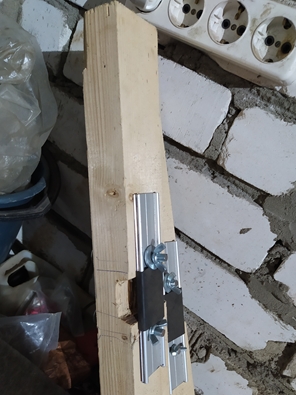 Почитать https://www.nn.ru/community/auto/reno/?do=read&thread=33342201&topic_id=227133963&Keywords=galkinСтарый отчет об эксплуатации:.У меня такой декабрь 2014, эксплуатирую с января 2015, пробег около 54 тыс. 
Что не понравилось: 
- износ передних тормозных дисков как будто тысяч 70 проехал ( со Шнивой сравниваю). Возможно ABS такой. Коллега менял на 50 тыс ( правда автомат), я еще поражался... - передние колодки поменял на оригинал - не повезло, чуть меньше видимо, забренчали. Купил смазку суппортов - хватило на 10 месяцев тишины, сейчас стало хуже - аж хруст стоит при торможении. 
- накладки на педалях тоже как-то быстро стерлись. 
- педаль сцепления трижды выскакивала (один раз на ходу), проблема известная, кардинальные методы есть 
- на 19 тысяче начала подтекать задняя левая стойка, по гарантии отказали - типа только "потеет" 
- на 30 тыс. подвеска заметно потеряла "жесткость-эластичность" и стала какой-то "продавленной" 
- спинка водительского сидения сновья откручивается-откидывается 
- непонятная ржавчина на задней двери под хромированной накладкой Duster - перекрасили дверь по гарантии 
- свечи менял на ТО2, старые нормальные. Побоялся проблем с выкручиванием, новые закручивал с капелькой графитки 
- на 95 бензине гораздо лучше, расход примерно пропорционален уменьшению стоимости 95 - 92. На Шниве расход был аналогичен - 10...11 смешанный и 12..13 город по пробкам, но просто ехал помедленнее. 
Пару раз попадал на бодягу на Лукойле, аж звон стоял 
- подвеска по сравнению с новой стала менее эластично, особенно передняя. Это нормально. 
- пока поменял одну лампочку, 
- магнитолу перешивал сам для русских тэгов и нормального блютуса - телефон для разговора теперь норм. коннектится, а вот музыку не передает (Андроид 5.0), диктофон включает почему-то 
- как сигналка установлена посмотреть. Ненавижу скрутки. Концевики на задних дверях, на капоте. 
- на 30 тыс. поменял термостат - открывался на 73 градусах, зимой холодно и расход вырос. 
- диагностика понятие растяжимое. Можно просто ELM327 подцепить (Торк под Андроид, Под Винду OpenDiag) 
- для прошивки есть Галета 4-я 

Ну и старый мой пост 
Писал мини-отчет после года владения в декабре 2015 на автофоруме... 
У рестайла по идее должны быть исправлены косяки типа спинки кресла, нормальный CAN, штатный круиз, возможно другой глушак - потише, более приличная приборка и частично торпеда, движки помощнее процентов на 10 для того же литража ( что с надежностью - не знаю). 


Что вообще ставил: 

1. Увеличенная защита переднего бампера из алюминия за 5,2 тыс.руб. 
www.dusterclubs.ru/vb/showthread.php?t=6251&page=52 брал с 10% форумской скидкой на 
karter-patriot.ru/index.php/...42.html?___SID=U 
Из недостатков - в комплекте слабенькие крепления в бампер для М6, лучше найти помощнее для саморезов. 

2. Круиз с педаль-бустером за 8,5 тыс. руб. 
drivenge.ru/index.aspxDRIVENGEИсточник: drivenge.ruбрал у форумца 
duster-clubs.ru/forum/showthread.php?t=1497 

3. Сигнализация с GPS ZONT-700 за 6,5 тыс. руб. 
zont-online.ru/katalog/internet-magazin/auto 

4. БК в дыру воздуховода MULTITRONICS CL-590 за 3,6 тыс. 
www.220-volt.ru/catalog-170434/#frommarket=1 
с парктроником за 2,5 тыс.руб. к нему (нашел чуть дешевле) 
www.multitronics.ru/products/parktronik/pu4tc/ 

5. Как у всех уплотнитель резиновый от двери газели в подкапотное пространство. 
6. Чехлы на сидения пр-во Санкт-петербург жаккард+кожзам для Duster c вышивкой за 1,9 тыс. руб. на Мызе. 
7. Ковры в салон глубокие резиновые за 1,5 тыс. руб. (мелкие резиновые в Автопаскере за 900 руб не понравились, пвх легкие тоже) + коврик резиновый в багажник. ? 
8. Нормальный DC-DC на 5в 3а для регика и планшета. 
9. Видеорегистратор 
10. Шиповку HANKOOK Winter I'Pike 215/65R16 на стальных дисках. 

Сам катаюсь на Дастер 2014 (1,6 4х4) после Шнивы. Есть плюсы-минусы (в сравнении со Шнивой) 
- машина более для трассы, скорость не чуствуется (но не гоночная, до 120 оптимально) 
- габариты больше 
- движок мощнее, но хочется большего 
- резина R16 подороже 
- сиденья не такие, а ХУЖЕ, чем например у Сандеро. Боковой поддержки меньше, спинка постоянно откручивается. Короче прямо как у Шнивы. 
- металл кузова тонкий, проминается пальцем. НА Шниве я на капот садился, здесь страшно облокотиться. собственно по ТТХ видно - весят машины одинаково, а Дастер длиннее на 30 см 
- теснее в машине, локтями толкаешься 
- пластик обвеса НИКАКОЙ. КАТЕГОРИЧЕСКИ рекомендую поставить защиту хотя бы вперед. Мелкая авария (под бампер попала бродячая собака, сбитая соседней машиной) - под замену бампер, усилитель, фара (крепеж), подкрылок, радиатор охлаждения, радиатор кондея, вентилятор охлаждения с решеткой. По ценам официалов под 80 тыс. И это металл кузова не пострадал.... 
PTA.335 RENAULT DUSTER - "Увеличенная" защита переднего бампера, картера - первое, что поставить. 
- откровением стало, что фары из оргстекла. Понял, что за услуга - полировка, до этого не понимал, зачем полировать стекло. 
- расход пока как у Шнивы, 11 литров смешанный 
- нет НОРМАЛЬНОЙ CAN-шины, сигналку пришлось ставить по аналогу 
- тихая пищалка - повторитель поворотов 
- есть хороший БК CL-590 в круглую дырку воздуховода, совмещенный с парктроником. Народ тащится... 
- на удивление вполне достойная акустика и магнитола, удобный джойстик и вменяемый блютус-хэндхфри (если перешить свежей прошивкой особенно) 
- даже при отсутствии шумки в салоне тихо, особенно если сравнивать с Сандеро А если проклеить... 
- маленький катализатор, ресурс не очень 
- хуже выхлоп - труба тонкая, глушак маленький, шумноват, если сзади стоять 
- подвеска независимая, но короткий ход - вывешивает заднее колесо 
- неудобный порог - брюки пачкаешь 
- слабовата передняя оптика, темновато освещает 
- попроще корректор фар, зато надежный (без переменного резистора, как в Шниве) 
- удобно ремонтировать, все на саморезах-пистонах 
- много неокрашенного металла на двигателе, ходовой - неэстетично, ржавеет 
- убил после Шнивы дерьмовый пластик в салоне, дерьмовая обивка пола 
- быстро прогревается - объем места и особенно охлаждайки в 2 раза меньше 
- удобно ГБО ставить 

Но за 730 тыс. руб полноприводного с кондеем - я не нашел ничего. Шниву больше не хочу, устал - я ее ВСЮ перебрал, а толстый металл гниет также быстро.... 
Смотрел ЭКОСПОРТ, SX4, КИА, СсанЙонг, даже китайцев - все ДАЛЕКО за миллион. 
А в том же экоспорте (хоть и похож на шниву внешне) пластик в салоне ТАКОЙ ВОНЮЧИЙ!!! ? 
А, еще электронная педаль газа - поставил круиз, а в новом дастере говорят уже в ЭБУ заложена возможность подключения простых кнопок, а не электронной обманки. Т.е. прямо как в настоящей иномарке, типа тоёты. 

- посадка крупного водителя типа меня не очень удобная, с тоетой не сравнить... Нога затекает, но конечно меньше, чем в Шниве. Отсюда и круиз... ? 
Да обидно просто, машина вцелом неплохая, даже дизайн СПЕРЕДИ нравится. 

- еще непонравилось на всех рено качество электропроводки - практически везде провода, кое-как скрученные черной изолентой или есть места с малярным скотчем. редко где разрезная гофра. 
Мою проводку будет легко узнать потом - все в гофре или термоусадке. 
- отвратно организовано место сзади - сидушка БЕСКАРКАСНАЯ, просто кусок автомобильного полиуретана. 
А под сидушкой тот же тонкий металл - если встать коленями, то продавишь 
- бензобак ПЛАСТИКОВЫЙ - пока не знаю, как к этому отнестись... 
- крышка горловины бензобака древняя с ключом - конечно для памяти хорошо, но на Шниве привык к ЕВРО.... 
Зато изгиб трубы позволяет НОРМАЛЬНО заправляться, без ложных отсечек Шнивы. 
- спинка сидения складывается только целиком ( только в люксе видимо 2/3). В Шниве у всех 
- пластиковые окрашенные ручки на дверях изнутри - облезет эта серебрянка я чую... 
- уличные ручки на дверях - убожество 
- для замены лампочек снимать светотехнику приходится ЦЕЛИКОМ, но в принципе несложно ? ? 

Спасибо за напоминание про сцепление. 
У Дастера очень хилое пластиковое крепление педали сцепления к штоку цилиндра. 
Чуть посильнее нажал - педаль провалилась. Правда на место поставить несложно. 
Было 2 раза, один раз на скорости 79 км/ч в потоке городском - понервничал изрядно.... 
В инете полно рецептов, как усилить это крепление, пока руки не дошли. 
www.drive2.ru/l/7560926/
Еще у полноприводного запаска лежит в обрамлении из обычного хрупкого пенопласта, а сверху тонюсенькая двп..Аккуратнее надо класть тяжелое в багажник. И еще крепление запаски хилое, на бездорожье может вырвать с мясом. ? ? ? ¶ Защиты для города переднего бампера мне вот такой хватает, кенгурятник лишние вопросы вызывает у ГИБДД и техосмотре. 
karter-patriot.ru/duster-zas...hennaja-185.html
Диски к сожалению меньше ходят, чем у ВАЗ (Нива, Шнива), колодки подольше. Зато стоят как жигулевские. 
Сигналка по аналогу подключена, до 2015 нормальной CAN-шины (на которой висят замки, светотехника и т.п. переферия) нет. Так что Старлайн, Пандору или Zont поставить недолго на те же провода... 
Как доп. защиту использую замок руля (на ночь типа в незнакомой местности) 
flim.ru/catalog/detail/b44b0...83d-5067f05e2a38Дастер широкий СНАРУЖИ, это хорошо для устойчивости в поворотах, но форма такова, что внутри теснее, чем в Шниве (локтями с пассажиром толкаюсь). 
Кресло в дорестайле не фонтан, спина просит апгрейда кресла... 
www.drive2.ru/l/487471504905207845/Галкин Сергей Владимирович+79519171001